Widerrufsformular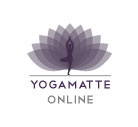 (Wenn Sie den Vertrag widerrufen wollen, dann füllen Sie bitte dieses Formular aus und senden Sie es zurück)

2Essence (Yogamatte-online)
Sieringhoeker Weg 2
48455 Bad Bentheim - Gildehaus
E-Mail-Adresse: info@yogamatte-online.de

- Hiermit widerrufe(n) ich/ wir (*) den von mir/ uns (*) abgeschlossenen Vertrag über -- den Kauf der folgenden Waren (*)/
- die Erbringung der folgenden Dienstleistung (*)

- Bestellt am (*)/ erhalten am (*)

- Name des/ der Verbraucher(s)

- Anschrift des/ der Verbraucher(s)

- Unterschrift des/ der Verbraucher(s) (nur bei Mitteilung auf Papier)
- Datum

(*) Unzutreffendes streichen.

............................................................................................................................				Yogamatte-online				Sieringhoeker Weg 2
				48455 Bad Bentheim - Gildehaus				Deutschland
				